Event Co-ordinatorFestSt Xavier’s CollegeSub- Gratitude for your enthusiastic participation in the festSubject: gratitude for your positive involvement in the festival.Respected Mary,It was wonderful to see you at our college's event last week. We believe that along with the help of participants including you, we were able to put together a great case. This week, we have a record number of applicants, which is a new high for us.We feel like as a host we are overwhelmed with participants from all across the states. We successfully could conduct all planned events with full management. This also led to few important collaborations for our college like the media houses. We are now willing to cover the next few events which will take place on our campus.Due to people like you, we now have a reservation for next year's festival and have secured supporters, and we'd like to extend an invitation to you anyway well. It gives us great pleasure to have the opportunity to welcome you again in the same mood with the same excitement.Regards & GratitudeKasiaEvent Coordinator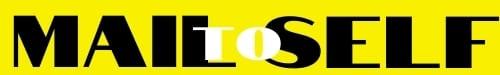 